Hong Kong Going Down FightingThe protests in Hong Kong continue to intensify, as hope wanes among natives.  Some of them they are afraid but that they might as well go down fighting.Recent reports indicate that children as young as 11 are now fueling the protests and violence between protesters and police is growing. According to The Wall Street Journal Friday, the protests of late have been some of the most bloody to date and schools have been driving Hong Kong's uprising against China's ruling party.Demonstrations that involved millions of people against a contested extradition law and police brutality have been roiling the Asian city-state since June. Since the British left Hong Kong in 1997 the southeastern autonomous region of China has been governed by the constitutional principle known as "one country, two systems," a principle now thrown into question in light of massive pressures from Beijing to adhere to its demands.

The conflict escalated last week as protesters at Hong Kong Polytechnic University shot arrows at the police who responded with tear gas. Universities have become particularly potent battle zones where clashes have caused Chinese students from the mainland to flee. High school students are also participating in the protests."High schools serve as natural points of contact for protesters to find like-minded supporters, organize and plan. They have also become venues for dispute between student protesters and students who support mainland China’s rule. Teachers say that even as they try to mediate arguments on playgrounds and classrooms, they are under scrutiny, too, and fear losing their careers if they are seen as advocating protests," The Journal reported.Meanwhile, the U.S. Senate unanimously passed a bill Tuesday — called The Hong Kong Human Rights and Democracy Act — aimed at supporting the Hong Kong protesters in a rebuke of sorts to Chinese suppression of the demonstrations.China, in turn, subsequently rebuked the Senate resolution, referring to it as U.S. interference in its domestic affairs.Among the popular chants the protesters use is "Five demands, not one less," the Atlantic reported Nov. 12. Those demands include the complete withdrawal of an anti-extradition bill, an independent commission to investigate police misconduct, a retraction of riot charges against protesters, amnesty for protesters that have been arrested, and universal suffrage. The contested extradition law would send suspected criminals to be extradited to mainland China for prosecution.“But we cannot give up,” one protester told the Atlantic, “because if we do, there will be no future for us anyway. We might as well go down fighting.”Protesters told the outlet about Xinjiang, a region in northwestern China that is home to ethnic minorities, including the Turkic Uyghur people and what China had done to the Uighurs, many of whom continue to be held in brutal internment camps where grotesque, state-sponsored human rights violations are being perpetrated, including the harvesting of organs."China may have wanted to make an example out of the region, but the lesson Hong Kongers took was in the other direction — resist with all your might, because if you lose once, there will be a catastrophe for your people, and the world will ignore it," the Atlantic reported.Carrie Lam, the chief executive of Hong Kong, is widely considered to be handpicked by Beijing despite having been voted into office by 777 people out of the city-state's 1,200-person “Election Committee.”Many of those committed members are businesspeople with close ties to the mainland. October polls revealed that her popularity in Hong Kong hovered around 22 percent, with only around 10 percent of Hong Kongers saying they would voluntarily vote for her.Additionally, arsonists dressed in black wielding batons set a print shop and warehouse of the Hong Kong edition of The Epoch Times ablaze Tuesday. Although the attire resembles that of Hong Kong protesters, the outlet subsequently said that the attack was "apparently done in an effort to confuse the situation, as this tactic fits a pattern we have seen in Hong Kong.""Police and thugs have pretended to be protesters, journalists, and citizens, and committed violence, including beatings and arson, then blamed the protesters in an attempt to discredit them," the newspaper said in a Wednesday statement about the incident, noting that it was the fourth attack to occur in recent years."In February 2006, thugs broke into it and attempted to smash the printers. In October 2012, thugs attempted to break into the print shop but could not smash open the gate. In December 2012, seven men carrying multiple toolboxes appeared and began attempting to break through the gate."The newspaper concluded that it "will not be cowed" and that the print shop is being repaired.Voter Fraud in VirginiaThe FBI and local police are investigating how at least 19 dead Virginians were recently re-registered to vote in this critical swing state.  One case came to light after relatives of a deceased man received a note congratulating him for registering, Rockingham County Commonwealth’s Attorney Marsha Garst said Thursday.“His family members were very distraught,” said Garst, who confirmed the existence of the FBI and police investigation but said she could provide few details because the case is ongoing.All 19 were initially registered as voters in the Shenandoah Valley city of Harrisonburg, although a clerk double-checking the entries later raised questions about one. She recognized the name of Richard Allen Claybrook Sr., who died in 2014 at age 87, because his son is a well-known local judge. She happened to recall that the judge’s father had actually died.“He was a retired Fairfax County elementary school principal and had fought in World War II,” said his son, retired Harrisonburg General District Court Judge Richard Allen Claybrook Jr. “So our family is very disgusted that they would pick his name, because he was such a law-abiding citizen devoted to public service.”All of the forms had been submitted by a private group that was working to register voters on the campus of James Madison University, according to the Harrisonburg registrar’s office. The group was not identified. No charges have been filed.  It was only the memory of the clerk who was double-checking the voter registrations that caught this particular voter fraud.China MoonBao Weimin, a Director of the Science and Technology Commission of the China Aerospace Science and Technology Corporation (CASC) has been reported in Chinese and Russian state media as suggesting that China would benefit from establishing an “Earth-Moon Special Economic Zone”.Bao said that Beijing is considering creating the first Earth-Moon economic zone by 2050. According to him, China is planning to invest in studies on how much it would cost for the idea to come to fruition, as well as for the deployment of a transportation system linking Earth and its natural satellite.The CASC is the main contractor for China’s national space program, while the project could bring in around US$10 trillion for China, the state-linked Science and Technology Daily newspaper reported.With an earth-moon economic zone, China aims to ensure that it has the ability and the first presence right to establish the rules of behavior for who has access and who can benefit. This also has long term implications for US-China, China-Russia, and China-India relations as well – all have moon-based exploration projects currently underway.Bao said that the field has huge economic potential and thus the country should study reliable, low-cost aerospace transport systems between the Earth and Moon.The basic technology is set to be finished by 2030, while the key transport technology is expected to be created by 2040. By the middle of the century, China could successfully establish the space economic zone, according to Bao.China has been rapidly developing its space sector and studying the Moon in recent years. In July, private company i-Space (also known as Beijing Interstellar Glory Space Technology) launched a carrier rocket in the first successful orbital mission by the Chinese commercial space industry. Last year, China launched its Chang’e 4 probe, successfully landing its lunar rover on the far side of the Moon on January 3 this year.China has already started investing in Space-Based Solar Power (SBSP) – a technology that it plans to use to power a lunar base. The SBSP’s deployment will take place in stages, with the first satellite scheduled for deployment in low-Earth orbit by 2025 and the GEO-based SBSP to be deployed by 2050.Other important steps on Beijing’s way to establishing an Earth-Moon economic zone would be a study on the feasibility of 3D printing and lunar manufacturing by 2035 as well as a manned lunar mission, which is scheduled to take place by 2036.China is also currently planning new lunar probe launches, as well as the deployment of satellites that will ensure a communication bridge between the Earth and Moon.Dezan Shira & Associates’ Chris Devonshire-Ellis comments: “While the proposal sounds fun, there is a very serious component to this: ‘Who owns the Moon?’ According to the United Nations Outer Space Treaty, signed by every space-faring country, no nation can claim sovereignty over Earth’s lunar satellite. 102 countries have entered the 1967 accord; China joined in 1983. I suspect that Bao’s intent is to lay grounds for Beijing to start to erode the existing treaty and to begin the process of permitting ownership of lunar sites in future.”The Gaza WarsA newly filed $90 million US lawsuit has charged a Palestinian human rights group with financing hundreds of acts of environmental terrorism along Israel’s southern border with Gaza.The lawsuit, filed at midnight Israel time on Wednesday, exposes an alleged conspiracy between the US Campaign for Palestinian Rights (USCPR, also known as Education for a Just Peace in the Middle East) and Hamas, Palestinian Islamic Jihad, the Popular Front for the Liberation of Palestine and other designated terrorist organizations.Read More Related ArticlesMy son’s Orthodox Jewish school is 85 percent MuslimLove in Israel beats rockets from GazaBefore you renew Amazon Prime, read this (Wikibuy)Recommended by“This landmark case exposes a shocking and multi-layered planned conspiracy and campaign aimed at manipulating the public,” said Adv. Yifa Segal of the International Legal Forum.Her group developed the evidentiary basis for the litigation, filed in federal court in Washington by the Keren Kayemeth LeIsrael-Jewish National Fund (KKL-JNF) and 12 American citizens living in Israel.It seeks to hold the American based 501(c)3 USCPR liable for conspiring to provide financial aid that supported a massive wave of Palestinian-launched incendiary balloons from the Gaza Strip into southern Israel, sparking hundreds of fires throughout the area and causing physical and mental harm to local residents.“It cannot be that Hamas maintains its aggression toward Israel without those who provide material support to Hamas being responsible for paying for its violent acts of terror; not only for attacking Israeli citizens, but for also committing hideous environmental terror against Israel’s nature and wildlife, devastated by these fires,” said KKL-JNF World Chairman Daniel Atar. “The whole world is worried about the environment, trying to plant more and more trees, and these terrorists are destroying them with their kites.”According to KKL-JNF, close to 2,200 fires destroyed more than 14,200 hectares (35,000 acres) of agricultural land, nature reserves and forest – including JNF forests – and harmed local animal life. The estimated value of this destruction is a minimum of $50 million, according to the Foreign Ministry.The suit’s goal is to shut down USCPR so that it can no longer fund-raise on behalf of these terror organizations, and to receive compensation for the land and people harmed in the attacks.Segal also noted that in addition to the civil case, the team is working with authorities in Israel and the US to launch a formal investigation into the BDS National Committee (BNC) and related organizations. They are also pushing to have the BNC designated as a terrorist entity.The suit explains that the BNC, a Palestinian coalition led by designated terror organizations, has been using USCPR to funnel tax deductible donations to it under the Boycott, Divestment and Sanctions (BDS) movement campaign umbrella.The plaintiffs are represented by ILF and Washington-based Heideman Nudelman & Kalik PC. ILF is an international legal arm fighting against terror, antisemitism and delegitimization of Israel. It has a network of more than 3,000 attorneys in 32 countries.A series of reports by the Strategic Affairs Ministry has demonstrated that for years, boycott promoters have disguised themselves as human rights activists and managed to raise tens of millions of dollars and euros from Western countries and citizens who thought they were contributing to causes supporting justice and equality.In June, the ministry announced that it had helped shut down some 30 financial accounts associated with BDS-promoting NGOs, including one belonging to BNC and hosted by Donorbox.The fund-raising platform was approached by the Israel Law Center, Shurat Hadin, which used the ministry’s information – such as that BNC Secretary Salah Khawaja served a year in an Israeli prison due to contact with a hostile entity – to approach Donorbox and request that it close the organization’s account. The closure of the account is “preventing the organization from raising money by using a significant financial pipeline,” the ministry’s report explained.“BNC has described the USCPR as its most important strategic ally and partner in the US,” according to the evidence.USCPR did not respond to calls and emails for comment.Segal admitted that the litigation may take a few years, and that it is likely USCPR will file a motion to dismiss the case within the next weeks or months.However, she said she is confident the team will be successful.“We have boxes of evidence to prove our case and we are very confident about this,” she told The Jerusalem Post. “The public, as well as decision makers worldwide, have the right to the truth and must be made aware of the true identity and agenda of those behind these efforts.”“For far too long, the people of southern Israel have been traumatized by ongoing terrorist attacks seeking to destroy both their way of life and the surrounding forests and environment,” said Richard D. Heideman, senior counsel at Heideman. “The flow of money is fuel for terror. It is essential to take action against US groups that are complicit partners in funding terror that help enable foreign terror organizations to relentlessly wage a multifaceted campaign of terror against the citizens and lands of the sovereign State of Israel.”The Reign of the JudgesA federal jury in San Fransisco found undercover journalist David Daleiden and others associated with the Center for Medical Progress (CMP) liable for the crimes alleged against them by Planned Parenthood and seven of its affiliate organizations.After hearing closing arguments on Tuesday and Wednesday, a panel of 10 jurors deliberated over six weeks worth of testimony for two days before deciding Daleiden and his colleagues owe Planned Parenthood $870,000 in punitive damages and over half a million in compensatory damages for their undercover investigation into Planned Parenthood’s trafficking of aborted baby body parts. The verdict found the defendants guilty under the federal Racketeering Influenced Corrupt Organizations (RICO) law, among other crimes such as trespassing.In a statement released by the Center for Medical Progress, Daleiden said the decision is a threat to citizen journalism and First Amendment rights.“While top Planned Parenthood witnesses spent six weeks testifying under oath that the undercover videos are true and Planned Parenthood sold fetal organs on a quid pro quo basis, a biased judge with close Planned Parenthood ties spent six weeks influencing the jury with pre-determined rulings and by suppressing video evidence, all in order to rubber-stamp Planned Parenthood’s lawsuit attack on the First Amendment,” he said. “This is a dangerous precedent for citizen journalism and First Amendment civil rights across the country, sending a message that speaking truth and facts criticizing the powerful is no longer protected by our institutions.”Earlier in the week, Judge William Orrick ordered the jury to find Daleiden guilty of trespassing at Planned Parenthood conferences and clinics, where Daleiden and others from CMP met with Planned Parenthood executives and staff.“I have already determined that these defendants trespassed at each of these locations,” the judge said, as he explained to the jury they must accept his rulings and only decide what damages Planned Parenthood should be awarded, if any.Throughout the trial, Orrick proved to be a biased judge, repeatedly cutting off defense questioning he considered straying too close to eliciting information related to Planned Parenthood’s history of selling tissue from aborted fetuses.“I just want to be very clear that I want these witnesses to be able to testify as to what their reasonable state of mind was with respect to the specific defense … but we’re not going into the truth of abortion procedures. I’ve excluded that,” Orrick said in October, early on in the trial.Additionally, Orrick founded a family resource center in San Fransisco that houses a Planned Parenthood clinic on its property. In 2017, at the onset of the lawsuit, Daleiden and his co-defendant Sandra Merritt asked for Orrick to recuse himself from their case because of his “ongoing and longstanding professional relationship with Planned Parenthood.”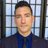 David Daleiden@daviddaleidenJustice was not done today in San Francisco. Top @PPFA witnesses swore the videos are true #PPSellsBabyParts but PP-founder Judge Orrick spent 6 weeks influencing jury with arbitrary rulings and suppressed key evidence. Dangerous attack on #1A as CA bans speaking truth to power!3,6124:04 PM - Nov 15, 2019Twitter Ads info and privacy1,847 people are talking about thisAfter the verdict was issued on Friday, Peter Breen, lead defense attorney, vice president, and senior counsel at the Thomas More Society, said they plan to seek vindication for David on appeal.“His investigation into criminal activity by America’s largest abortion provider utilized standard investigative journalism techniques, those applied regularly by news outlets across the country,” Breen said.During his closing argument on Tuesday, Breen reminded the jury that as a country, “We, the people, run things; not some king, not some group of nobles. But in order to run things we, the people, need information.”Breen said this case is about how private citizen investigators cut through a “curtain of silence and concealment,” and it is often because of the work of undercover journalists that laws are changed and wrongdoers are sent to jail.“You need that information. You may not like seeing that information. It may be difficult or whatever. But we don’t want to stop the flow of information,” he said.Daleiden testified in October that it was an undercover ABC News “20/20” report on fetal tissue trafficking that inspired him to record similar undercover videos. A video of the report was then played for the jury, featuring footage recorded by an undercover ABC producer posed as a potential investor, interviewing an abortion doctor.Lila Rose, anti-abortion activist and founder of Live Action, said Daleiden and the CMP should appeal the guilty verdict.“Planned Parenthood Judge Orrick – who has well-documented ties to the organization – was clearly incapable of seeing the true criminals here, who are those engaged in the harvesting and sale of the body parts of pre-born children. It is a sad day when the justice system is manipulated by the rich and powerful to protect the guilty and punish the innocent,” she said.RBG Is Nearing the EndJustice Ruth Bader Ginsburg was admitted to Johns Hopkins Hospital in Baltimore, Maryland, last night after experiencing chills and fever earlier in the day. She was initially evaluated at Sibley Memorial Hospital in Washington, D.C. before being transferred to Johns Hopkins Hospital for further evaluation and treatment of any possible infection. They have been juicing her with antibiotics and fluids, so her symptoms have abated and she was scheduled to be released this morning.Earlier November, what they are calling a stomach bug forced the 86-year-old to miss arguments. She returned for a public meeting on November 18th.  She has had numerous surgical treatments for cancer in her stomach and pancreas.  That latter is almost always rapidly fatal, but apparently not in her case.The justice broke three of her ribs in a fall last November and underwent surgery for cancer on her lung in December 2018. She received radiation treatment for pancreatic cancer in August.  She also survived colorectal cancer in 1999 and pancreatic cancer in 2009.Many Americans believe that she is the bulkhead of Liberal activism on the bench, and has been the leader many times of new law being legislated from the bench.  Despite ongoing speculation of her retirement, the justice signaled in August that she has no plans to step down from the bench.  It is usually obvious that when a Justice assumes room temperature, they are replaced with a new, younger, living justice.  But these are unusual times.  We are witnessing an end game scenario for the Socialists.  They knew this as well, years ahead of time.  They groomed nearly two dozen candidates for the 2016 Presidential election.  The only real enemy they saw in the field was Ted Cruz, and they had already placed foreign spies into his campaign as early as January of 2016.  They knew politics, and they knew Ted Cruz and his vulnerabilities.  He was the best debater.  He was the best statesman.  He was the best lawyer among the field.  And the Democrats hated him.What they did not expect was the successful entrance of Donald Trump into the campaign.  They did not expect that 63 million sleeping Americans, a large number of whom had never voted before, would look up from their grindstones and their plows and come to the polls to elect a man who was not, and would never be a politician.  This exposed one absolutely fatal weakness in the Global Syndicate’s plan to overthrow America without having to fight its indestructible military.  Donald Trump could replace 5 Supreme Court Justices in 8 years and restore the rule of law for the next two generations.It was a long game plan for the Global Syndicate.  Ginsberg was appointed by then-President Jimmy Carter to the U.S. Court of Appeals in 1980 and appointed to the Supreme Court by then-President Clinton in 1993.With 86-year-old liberal Justice Ruth Bader Ginsburg enduring a series of health scares, the question of whether President Donald Trump will get to make a third U.S. Supreme Court appointment before the 2020 election lingers as the nine justices prepare to begin their new term next week.The justices, held a private conference on last week to discuss taking new cases after a three-month summer break, opening their next nine-month term, with arguments pending in the coming weeks in major cases involving gay and transgender rights, immigration and other issues.  These cases are carefully chosen and engineered to craft precedence like a deep magical spell that moves us inexorably from that which we abhor to that which we tolerate to finally its warm embrace.Trump, who took office in 2017 and is seeking re-election next year, already has appointed two justices - conservatives Brett Kavanaugh and Neil Gorsuch - who have pushed the court further to the right.The court has a 5-4 conservative majority, and two of the four liberal justices are over 80 years old, including Stephen Breyer, who turned 81 last month. Ginsburg, a justice since 1993, underwent radiation therapy in August to treat a cancerous tumor on her pancreas after having two cancerous nodules in her left lung removed last December.The stakes could not be higher for the Supreme Court.With Trump’s fellow Republicans in control of the Senate, which wields confirmation power over federal judicial nominations, Majority Leader Mitch McConnell is well placed to push through another Trump Supreme Court appointment even if the vacancy arises close to the November 2020 election.If Trump, running for re-election, were to win a second four-year term next year, he potentially would be able to replace both Ginsburg and Breyer, leaving the court with a rock-solid 7-2 conservative majority, possibly for decades to come. That could mean a rightward shift on numerous matters including abortion restrictions, expanding gun rights, blunting the advance of LGBT rights, maintaining the death penalty and bolstering the interests of corporations.McConnell, who has made confirmation of Trump judicial appointees a paramount priority, made clear his intentions when asked in May at an event in his home state of Kentucky what he would do if a Supreme Court vacancy arose in 2020.“Oh, we’d fill it,” McConnell said.McConnell in 2016 refused to allow the Senate to act when Democratic former President Barack Obama nominated federal appellate judge Merrick Garland to fill a vacancy created by the death of conservative Justice Antonin Scalia - a move Democrats have described as the theft of a Supreme Court seat.In justifying their inaction on Garland, McConnell and other Republicans argued that the Senate should not confirm a Supreme Court nominee during a presidential election year. Trump won the 2016 election and in 2017 named Gorsuch to replace Scalia.‘ON MY WAY’Ginsburg, who previously underwent treatment for colon cancer in 1999 and pancreatic cancer in 2009, is expected to be on the bench when the new term opens.“I am on my way to being very well,” Ginsburg said on Aug. 31 during an appearance at a Washington event.The diminutive and frail-looking justice also appeared in recent weeks alongside Justice Sonia Sotomayor at an event celebrating retired Justice Sandra Day O’Connor, 89, the first woman to serve on the court.Compared to Ginsburg, who was a pioneering women’s rights lawyer before becoming a justice and has become something of an icon to American liberals, Breyer keeps a lower profile. His most recent public appearance was in London on Sept. 16. He is not known to have had any health scares since a bicycle fall in 2013 in which he fractured a shoulder.Former senior Republican Senate aide Mike Davis, who runs a group called the Article III Project that he set up to support Trump’s judicial nominations, said he would expect Republicans to be energized by any potential election-year vacancy. But Davis said he also would expect Democrats to put up a fight.“If people thought that Justice Kavanaugh’s confirmation fight was ugly, just wait until the next one,” Davis said, referring to contentious Senate hearings in which Kavanaugh denied allegations of decades-old sexual misconduct.No president since Republican Ronald Reagan has appointed more than two justices to the Supreme Court. Reagan named three in his eight years as president, from 1981 to 1989. The last president to have had more than two Supreme Court appointments in his first term in office was Republican President Richard Nixon, who named four in that term running from 1969 to 1973.Since Nixon was first elected, Republican presidents have filled 14 of the 18 Supreme Court vacancies that have arisen, but it has been Democrat Senates that have been forcing the judges they want onto the Court.Liberal activists are resigned to the idea that Republicans would seize on any opening to expand the court’s conservative majority, even if a vacancy occurs close to the 2020 election.“They would jump at the chance to make it (the conservative majority) 6-3. I don’t think it matters to them. It’s a raw power grab on their part,” said Christopher Kang, chief counsel at the liberal legal activist group Demand Justice.  Keep in mind, these activist groups are well paid by Global Syndicate sources to bribe, blackmail, and threaten bureaucrats and politicians to make get results.  They are often more dreaded than assassins.  Look at the results of the recent impeachment show. THEY BROUGHT IN Marie Yavonocitch.  Who was she?  She was appointed ambassador to Ukraine by Obama in May 2016, six months before his presidency ended.From 2008 to 2011, she was Bush’s and Obama’s ambassador to Armenia. George W. Bush removed Yovanovitch’s predecessor, Ambassador John Evans, from the Armenia post after he rightly called the Turkish Holocaust of Armenians a “genocide.” Bush then nominated Richard Hoagland to be U.S. ambassador to Armenia, but he refused to acknowledge the Turkish Holocaust as “genocide,” so the Senate rejected him. Yovanovitch was the next nominee for the post, and she got the message not to call it “genocide” but to fudge it enough to placate Armenian Americans, so she played along and refused to call the Medz Yeghern — the Turkish Holocaust of 1.5 million Armenians between 1915–23 — a “genocide.” In the words of Sen. Robert Menendez (D-N.J.), reported by the Associated Press on June 19, 2008, when he questioned her during hearings on her nomination,It is a shame that career foreign service officers have to be brought before the [Senate Foreign Relations] Committee and find difficulty in acknowledging historical facts, and find difficulty in acknowledging the realities of what has been internationally recognized.… And it is amazing to me that we can talk about millions, a million and a half human beings who were slaughtered, we can talk about those who were raped, we can talk about those who were forcibly pushed out of their country, and we can have presidential acknowledgements of that, but then we cannot call it what it is.Where is the controversy in her being recalled? She had to be replaced, just as the United Kingdom replaced their American ambassador, Nigel Kim Darroch a.k.a. Baron Darroch of Kew, after diplomatic cables were leaked revealing his disrespect for the American president. That is how it goes. How long ago was the Guardian headlining a story “US diplomats cry foul as Obama donors take over top embassy jobs”? These donor-class ambassdors bought their positions for an average of $1.8 million per seat in raised or bundled money.  Why?  Because they can make ten times that amount in favors and money laundering deals in the foreign countries where they serve.  Yavanovitch has a list of protected corporations that Zelinksi was to avoid investigating, and at the top of the list was Burisma.And now Yovanovitch wants to tug at our emotions by breaking down in tears?Adam Schiff is presenting Yovanovitch to the American people as a star witness — as his star-chamber witness. The same Adam Schiff was elected to represent the congressional district that proudly boasts the largest Armenian-American population of any district in America. We may wonder whether, amid her tears, Yovanovitch finally will find a way to mouth the word “genocide” for Schiff’s 70,000 Armenian-American constituents — assuming he even remembers or cares who they are.Let’s look at Fiona Hill.  She came straight outta George Soros Open Society.  ‘Nuff said there, right?  The other supposed witness with super-human hearing was David Holmes.  He is a Syndicate spy acting as a political counselor to the United States Embassy in Ukraine’s capital was privy to high-level conversations between top American and Ukrainian officials.  His job was to take detailed notes of their conversations, as he supposed.Mr. Holmes, who holds degrees from Pomona College in California, the University of St. Andrews in Scotland and Princeton University, joined the State Department under President George W. Bush. Since then, he has been stationed in Russia, Afghanistan, India, Colombia and Kosovo. He also served on the National Security Council in Washington. But in March 2019, Mr. Holmes noted a major shift. Instead of a diplomatic policy focused on supporting Ukrainian democratic reform and resistance to Russian aggression, he said in written testimony presented on Friday, it became “overshadowed by a political agenda being promoted by Rudy Giuliani and a cadre of officials operating with a direct channel to the White House.”Why do you think he made this sudden shift in priorities?  Because he was ordered to by the Syndicate.  They knew why Rudy was there in January of 2019.  What did I say?  That’s a little different than the fake stream news has been telling you.  Yes.  Rudy was there in January working to defend his client, Donald Trump.  He was investigating the corruption in the 2016 election that took place during the 2016 election.  He was hunting for the money trail that led directly to the Clinton Crime Syndicate.  Oh, it bears her name, but she had partners.  She was not going to be a president.  She was going to be the cleaner.This all comes down to seizing control of the third branch of government; the Judiciary.  The main game is the Supreme Court, but the other part of that game is the Federal judge population of about 870 judges.  There are currently 870 authorized Article III judgeships: nine on the Supreme Court, 179 on the courts of appeals, 673 for the district courts and nine on the Court of International Trade."Article III federal judges" (as opposed to judges of some courts with special jurisdictions) serve "during good behavior" (often paraphrased as appointed "for life"). Judges hold their seats until they resign, die, or are removed from office. Although the legal orthodoxy is that judges cannot be removed from office except by impeachment by the House of Representatives followed by conviction by the Senate, several legal scholars, including William Rehnquist, Saikrishna Prakash, and Steven D. Smith, have argued that the Good Behavior Clause may, in theory, actually permit removal by way of a writ of scire facias filed before a federal court, without resort to impeachment. I personally think this is a slippery slope that would weaken the rule of law by making judges subject to retribution for rulings against the donor class.  I think that impeachment could be made much more effective if crimes like pedophilia or money laundering could be streamlined into better areas of focus.  You see, one of the main treasons we get such worthless judges is because they don’t make as much money as lawyers.  As of 2018, federal district judges are paid $208,000 a year, circuit judges $220,600, associate justices of the Supreme Court $255,300 and the chief justice of the United States $267,000. All were permitted to earn a maximum of an additional $21,000 a year for teaching.  It is this envy for the money that creates the problem.  In considering the cost of raising the salary for federal judges, we are not talking about even a medium sized company, let alone a burdensome agency.  Raising the salary to even $350,000 annually would be only $87 million annually.  That is less than the lunch money for the UN.  This may terminate bottom feeding for slip and fall lawyers who are being appointed as federal judges for the law mall where activists buy rulings for donations to the right political campaign. On this analysis, I agree with Chief Justice John Roberts who has repeatedly pleaded for an increase in judicial pay.  I believe the situation is "a constitutional crisis that threatens to undermine the strength and independence of the rule of law itself.  You already see how the Constitution has been tattered by activist slip and fall lawyers who think they can enact an injunction in Hawaii that stops the Executive from preventing immigration from dangerous regions of the world that don’t even have a government.The problem is that the most talented associates at the best U.S. law firms with judicial clerkship experience (in other words, the attorneys most qualified to become the next generation of federal judges) already earn as much as a federal judge in their first year as full-time associates.  In fact, the bonus for a high-value win for the firm may yield a single bonus higher than a federal judge’s annual salary.Thus, when good and accomplished attorneys with a good performance record of tested cases and rulings eventually become experienced partners and reach the stage in life where one would normally consider switching to public service, their interest in joining the judiciary is tempered by the prospect of a giant pay cut back to what they were making 10 to 20 years earlier (adjusted for inflation). In other words, we get men who have never been in court in their lives, but have sued for insurance settlements for accidents for a living.  I know at least a dozen attorneys right now who make more than $150,000 a year hand have not been in court in ten years.  They will make fine Federal Judges someday, I am sure.It has been proposed that these high-performance attorneys can soften the financial blow is to spend only a few years on the bench and then return to private practice or go into private arbitration, but such turnover creates a risk of a revolving door judiciary subject to regulatory capture.  In other words, a whole new agency that keeps records on the career movements of these judges would be created.  We already have a problem with politicians doing that with the world’s largest corporations, a la Google and Netflix.  You see?  It isn’t against the law to make political decisions that make global corporations billions of dollars in new profits in exchange for a cushy job at that corporation when the political job is over.  Doing this with federal judges would turn the entire judiciary into a brothel of favors and blackmail.So, the Syndicate is battling to stop Trump from making an appointment to the Supreme Court.  They will stop at nothing, including an epic act of terrorism, to make sure that does not happen.  President Trump on Monday said he would make a nomination to the Supreme Court if there’s a vacancy before the 2020 presidential election.“Would I do that? Of course,” Trump said in an exclusive interview with The Hill when asked if he would try to fill a high court vacancy during election season….“If there were three days left, I’d put somebody up hoping that I could get ’em done in three days, OK?” said Trump.The Syndicate couldn’t the Left wing judge Garland approved, because Democrats didn’t have the Senate. This angle makes it sound like Democrats were somehow responsible for Garland’s shabby treatment, but whatever. From the Republican point of view, they stole this Supreme Court seat for Justice Gorsuch, fair and square.But even if Trump and McConnell were concerned about looking like hypocrites, they’d have no choice but to fill a Supreme Court vacancy this year. And Trump’s right: If it had to happen in three days, they’d make every effort to go from nomination to confirmation in that time. Everything that happens in that branch of government for the next 50 years depends on this appointment.  That is why we are at war with the Global Syndicate.  They have their own set of laws they want enacted, and they cannot do it with the US Constitution in their way.I Want a TrialThe President of the United States said that Friday morning, and his title alone would be reason enough to make it the most significant thing said in 2019. But there’s much more to it because Donald Trump’s demand highlights the historically unique set of circumstances he and the nation face in 2020.As of now, the biggest head fake in history is that the new year will feature an impeachment trial in the Senate followed by the presidential election. Why do I say that?  I am glad you asked.  If Congress impeaches President Trump, it will be straight down party lines.  That is an impeachment of America, not President Trump, because America overwhelmingly elected him to do a job, and he is doing that job against all odds.  What was it that we elected Donald Trump to do?  Oh, you forgot already.  Two things.  Build the wall, and drain the swamp.  He has failed at both of those things for the same reason that this impeachment will probably happen.  The Global Syndicate controls this government from the inside through thousands of career bureaucrats.  We saw two of the worst swamp rats this week in the Schiff Show.  Fiona Hill was nailed as an agent of sedition in 2017 by Roger Stone.  David Holmes was an Obama-groomed spy who provided progress reports on the money laundering operation in Ukraine.  They are only a small sample of the agents working to prevent that wall and to make sure the swamp outlives this President.If you recall your history, Andrew Johnson, impeached in 1868, was later denied his party’s nomination for a second term. Bill Clinton won his second term before he was impeached.  Don’t think for a millisecond that the most powerful propaganda machine in three star systems won’t be pedal to the metal to use impeachment as a cudgel to break the legs of President Trump.Is Trump serious?  Please, Mr. President if you are listening now.  Stop this impeachment now.  I can see your chess move that  given the flimsy allegations and the unfair, one-party nature of the House process, beating impeachment in the Senate seems close to a sure thing. And doing so would dramatically boost Trump’s chances of getting four more years.But listen to me.  If Speaker Nancy Pelosi and Rep. Adam Schiff can’t muster 218 votes on a set of articles after five long days of the Schiff show, then this threat is over, at least for now.  No President has ever had to face two impeachments, but I wouldn’t put it past them to try.  Pelosi has picked her poison by embracing the whistleblower complaint before she saw the transcript of Trump’s call with the president of Ukraine. Turning back now is not an option, so she’ll beg, bribe and twist the arms of any reluctant Dems to get to 218.  That vote will probably come in December, with a Senate trial starting in January.One clear difference in the Senate from the House: no hearsay testimony. Thus, much of what passed for evidence there — and spurred the most sensational headlines — would not be permitted in the Senate.  But there is one thing that I believe will not be in his favor.  They are staying very quiet about this, but if you’re listening, please pay close attention.It only takes 3 Senators to make the vote to remove the President a secret vote.  Romney, Collins, and Murkowsky have already been compromised.  If they vote to make the vote a secret ballot, then the blame gets spread around.  Now, let me ask you a question.Do you think that more than 33% of the Senate is compromised?  I’m dead serious.  Do you think the Global Syndicate has dirt on more than 33 Senators?  Half?  75%?  I’d say pretty close to the latter.  Donor lists, girlfriends, child porn, Epstein trips and tapes, and there is so much more.  Who is floating the idea that President Trump will be in good hands while he is blindfolded as they lead him across the tightrope of an impeachment trial?  That’s right.  McConnell.  Do you trust him?  Paul Ryan.  Did you trust him?  General Kelly, McMaster, Mattis, Scarimucci, or how about Omarosa?  Did any of those turn out to be Americans?  No.When you look at what is at stake, the risk is too high.  Don’t risk losing everything just so you can call Adam Schiff to the stand.  Don’t risk destroying America, the SCOTUS, the economy, the world for the chance to get back at the Democrats.  That is not the fight.  That is not even a battle in the war.  They are only soldiers, working for a much larger and more ruthless enemy of humanity.Trump’s lawyers would have wide latitude in a witness list and would use it to turn the tables on Democrats, the Syndicate and the Bidens. Trump likes nothing more than being on offense, and his aim would be to put his accusers on trial.  But the rules of the Senate would not allow this.  They will set the rules, you know.  Here’s one.  Rule Number One>  President Trump is the one on trial, and as such no one else shall be accused of any wrong doing in these proceedings.  Any attempt to accuse a witness of any crime shall be considered tampering and intimidation and will not be allowed.Rule Number Two>  The Departments, Agencies, Bureaus and Administrations shall recuse themselves from this trial as it is seen as a conflict of interest.Rule Number Three>  No elected or appointed official of any other Branch of government shall be called as a witness for the Defense.  The Senate and the Senate alone shall make the decision about removal and that will be based upon facts gathered during the trial. Rule Number Four>  No candidate or member of a candidate’s immediate family may be called as a witness in this trial, as it is the ruling of the Senate that this will improperly meddle in the American election process.Rule Number Five>  No elected or appointed official of a foreign government shall have access to the impeachment trial as this will be ruled by the Senate to be foreign meddling in an America election.That is just for starters.  I have more rules, but listen to me carefully. Do not trust the Senate, Mr. President.  There is nothing to stop the Senate from holding hearings tomorrow morning to gather testimony from all the sources I just mentioned.  Nothing.  They could subpoena them tonight, if they wanted to.  But they don’t.  They do not want to.  Lyndsay Graham does not want to.  Already the president has named three people he wants grilled, starting with Hunter Biden and his lucrative gig on the board of Burisma, a corrupt Ukrainian energy company, while his father was vice president.  Some sample questions Hunter Biden can expect:Is it true you were discharged from the Navy for cocaine use months before being named to Burisma in 2014?Do you speak Ukrainian?What do you know about energy exploration and markets?How many board meetings did you attend? Is it true you were paid more than $3 million over five years?How much more?Did you discuss the job with your father?Did you ask your father to intercede in Ukrainian politics to help Burisma?Joe Biden is already showing the strains, blasting Sen. Lindsey Graham for asking the State Department for documents relating to Joe Biden’s calls with Ukraine’s then-president and his own documented efforts to oust a prosecutor.“Lindsey is about to go down in a way that I think he’s going to regret his whole life,” Joe Biden told reporters.Trust me.  The Senate is compromised.  They will make this a secret ballot, and they will have some new evidence that will reveal their true minds about exonerating the President.  Someone or something will come forward that will make them say they have had enough of this irregular order.  McConnel has said several times that he just wanted things to get back to the regular order.  That means the order without Trump.  Stop the impeachment now.  Do not let the Congress approve it.  Lobby the 34 Democrat Congressmen who live in your States.  Make them vote no on the impeachment.  That means the President has to become more likeable for a couple of Weeks.From the Heart   There has been amazing work done shedding light on the science of the heart.I am dedicating my new lecture series to help people reduce stress, self-regulate emotions, and build energy and resilience for healthy, happy lives. A large portion of the research has investigated heart and brain interaction. I have researched from world renowned experts and teachers who  have examined how the heart and brain communicate with each other and how that affects our consciousness and the way in which we perceive our world. For example, when a person is feeling really positive emotions like gratitude, love, or appreciation, the heart transmits through gray matter neurons in the heart itself a very powerful and healing energy. Because the heart beats out the largest electromagnetic field produced in the body, it can yield significant data.Emotional information is actually coded and modulated into these fields. By learning to shift our emotions, we are changing the information coded into the magnetic fields that are radiated by the heart, and that can impact those around us. We are fundamentally and deeply connected with each other and the planet itself.This is very important to know, as it shows how the heart plays an important role far beyond what is commonly known. For instance, did you know that your heart emits electromagnetic fields that change according to your emotions, or that the human heart has a magnetic field that can be measured up to several feet away from the human body? Did you know that positive emotions create physiological benefits in your body, and that you can boost your immune system by conjuring up positive emotions? Did you know that negative emotions can create nervous system chaos, and that positive emotions do the complete opposite? Did you know that the heart has a system of neurons that have both short term and long term memory, and that their signals sent to the brain can affect our emotional experiences? Did you know that in fetal development, the heart forms and starts beating before the brain is developed? Did you know that a mother’s brainwaves can synchronize to her baby’s heartbeats? Did you know that the heart sends more information to the brain than vice versa?I am trying to get you to see why it’s critical for us to change the way we feel inside. Very little can be accomplished from a place of sadness, angst, or anger. Our current human experience, the everyday life we all seem willing to participate in, takes its toll, and many people feel that living the lifestyles we do, struggling to pay bills and constantly working, is not a natural way of life for the human race. It’s an experience that makes it hard to maintain a “high frequency” or positive state. What makes this unfortunate reality even more perplexing is the fact that it doesn’t have to be this way — we are capable of so much more.Despite all of the negativity in the world and our individual struggles, many people do manage to find inner peace and moments of joy, and that’s pretty remarkable. In fact, it has nothing at all to do with economics or income inequality.  It has nothing to do with skin color.  It has nothing to do with sex or the lack thereof, in spite of everything you hear on the propaganda media trying to perpetuate the false matrix that this is a zero sum game.  In other words, the Globalists would have you believe that in order to win, someone else must lose.  In order to have something, someone else must lose something.  It’s all about perspective — it’s seeing the bigger picture and changing the way you look at things.  There is unlimited bounty in the universe.  It is your for the creating.  Notice, I did not say for the taking.  That is not the way the universe works.  It gives, but only in response to resonance.Happiness is no doubt an inside job, but with a human not resonating will be hard pressed to maintain any sort of progress. Without resonance, you will not have access to the bounty of the universe.  This is evident in a variety of different areas where people are starting to stand up and demand change. More and more people are realizing that global control of all wealth by one small group of elites is wrong.  They demand a life where everybody can thrive.  There will always be suffering, but the sooner people realize that this is largely a matter of individual choice, the sooner the world can move into a better place.  Religions are among the worst oppressors of women and children.   We can choose to change the way we feel just by changing our thoughts. Negative emotions are usually a result of the thoughts we have about the people, things, or events in our lives. At the end of the day, it’s just a human experience, and all experiences are opportunities for learning and growth.  That is exactly why the Global Syndicate bathes you in their version of the world 24 hour s day.  They are using your energy in the matrix to power their way of life.  They are using you as surely as though they wired you to their grid while your real body sits in a broth of Fake Stream news.The bottom line is, feelings of love, gratitude, and compassion — any positive feelings whatsoever — have a larger impact than we could have ever imagined, if we are able to share them with others. These are all characteristics of consciousness, and as quantum physics is showing us, consciousness plays a definite role in the creation of our reality. If this is true, then how we feel about things must play a role, too.  This is a small picture of the material I can provide you in my live events at http://brooksagnew.blog/upcoming-events.  it doesn’t seem unreasonable to suggest that feeling good might very well be fundamental to creating global change.“A fundamental conclusion of the new physics also acknowledges that the observer creates the reality. As observers, we are personally involved with the creation of our own reality. Physicists are being forced to admit that the universe is a ‘mental’ construction. Pioneering physicist Sir James Jeans wrote: ‘The stream of knowledge is heading toward a non-mechanical reality; the universe begins to look more like a great thought than like a great machine. Mind no longer appears to be an accidental intruder into the realm of matter, we ought rather hail it as the creator and governor of the realm of matter. Get over it, and accept the inarguable conclusion. The universe is immaterial-mental and spiritual.’ ”–  (R. C. Henry, “The Mental Universe”; Nature 436:29, 2005, Professor of Physics and Astronomy at Johns Hopkins University)The Chinese Economic HitChina does not have to march its army or sail its ships to conquer anyone.  They do it with money.  Or, to put it another way, they do it with debt.  The Chinese Development Bank, heralded by the World Bank as the savior of the third world, is slowly repossessing the world.In their latest conquest, the Kenyan government risks losing the lucrative Mombasa port to China should the country fail to repay huge loans advanced by Chinese lenders.  In November, African Stand reported on how Kenya is at high risk of Losing strategic assets over huge Chinese debt and just after a few month the Chinese are about to take action.  The loans have been granted for the development of the Standard Gauge Railway (SGR).Also at stake is the Inland Container Depot in Nairobi, which receives and dispatches freight hauled on the new cargo trains from the seaport.  Implications of a takeover would be grave, including the thousands of port workers who would be forced to work under the Chinese lenders.Management changes would immediately follow the port seizure since the Chinese would naturally want to secure their interests.  Further, revenues from the port would be directly sent to China for the servicing of an estimated Sh500 billion lent for the construction of the two sections of the SGR.In December 2017, the Sri Lankan government lost its Hambantota port to China for a lease period of 99 years after failing to show commitment in the payment of billions of dollars in loans. The transfer, according to the New York Times, gave China control of the territory just a few hundred miles off the shores of rival India.It is a strategic Chinese foothold along a critical commercial and military waterway.“The case is one of the examples of China’s ambitious use of loans and aid to gain influence around the world and of its willingness to play hardball to collect,” says the New York Times of December 12, 2017.In September 2018, Zambia lost Kenneth Kaunda International Airport to China over debt repayment.In the likely scenario that China takes over the port, Kenya would be joining Sri Lanka -another debt-distressed nation- in losing a strategic asset.  It is possible because the SGR –operated by the Chinese, is a hugely loss-making venture, meaning it cannot generate enough money to repay loans.  SGR reported a near Sh10 billion loss in its first year of operations.  The Chinese aren’t stupid.  They knew the SGR would lose money in the early years.  That is the reason why no investors every stepped forward to make it happen before.The Auditor-General has warned that the eventuality is likely because of a lopsided loan agreement that greatly favors the China Exim Bank, who advanced Kenya the loan.  Specifically, Kenya got the short end of the stick in the agreement where any disputes arising from the debt servicing would be arbitrated in China.  An audit completed last month indicates that Kenya Ports Authority’s (KPA) assets, which include the Mombasa port, could be taken over if the SGR does not generate enough cash to pay off the debts.“The China Exim Bank would become a principle in (over) KPA if Kenya Railways Corporation (KRC) defaults in its obligations and China Exim Bank exercise power over the escrow account security,” the audit reads in part.An escrow account is a contractual arrangement in which a third party receives and disburses money for the primary transacting parties, with the disbursement dependent on conditions agreed to by the transacting parties.  According to the loan agreement, funds generated from the SGR were to be deposited in an escrow account – controlled by an unknown third party on behalf of KRC and China Exim Bank.Failure to provide the requisite cargo would mean Kenya has gone against a critical clause in the loan agreement of guaranteeing specified “minimum volumes required for consignment”.It is also indiscernible how KPA signed the loan agreement as a borrower, in one of the toxic clauses subsequently exposing its assets to the Chinese clamp.“…any proceeding(s) against its assets (KPA) by the lender would not be protected by sovereign immunity since the Government waived the immunity on the Kenya Ports Assets by signing the agreement,” the auditor wrote.Just so you know, President Obama mortgaged more than 700 million acres of American land from the Chinese to finance the $10 trillion in new debt he accrued in just 8 years.  The interest on that debt is precisely why we now have to obtain continuing resolutions to keep our government funded.  Unless we have a windfall profit, ior drastically cut funding for a few years, we will never get out from under the ultimate Chinese invasion of America; through the debt army.Right TeachingThe fact that socialists are openly running for public office in America — that socialists actually hold public office in Congress — should serve as enough wakeup call that the nation’s moral and political compasses are skewed, in dire need of correcting.That it doesn’t only screams this: America’s public school systems have become utter failures.So the one thing patriots in this country should throw all their efforts into right now is taking back the schools from the far-leftists who’ve been able to dominate the direction of administration and teaching in recent years.Look at America’s schools in years past versus years present.“As recently as 20 years ago, the United States was ranked No. 1 in high school and college education,” Jon Guttman, a research director for the World History Group wrote at History Net. “In 2009, the United States was ranked 18th out of 36 industrialized nations. Over that time, complacency and inefficiency, reflective of lower priorities in education, and inconsistencies among the various school systems contribute to a decline.”That’s partly to blame.So’s this: administrative bloat.Between 1950 and 2009, the student population of America’s public schools grew by 96%. The growth in teachers during that same time was 252%. But the growth of administrators and other office staffers? That jumped 702%, American Enterprise Institute reported.“America’s public schools are bloated with bureaucracy and skinny on results,” wrote Benjamin Scafidi at The Friedman Foundation for Educational Choice.Oh so true.Whereas one school, one principal used to be the norm, nowadays that same size school employs one principal, multiple assistant principals. numerous assistants to the assistant principals and principals — along with all the accompanying office staff. That doesn’t even get to the guidance department, where ridiculously large numbers of guidance personnel are needed just to keep up with all the new social justice, diversity, tolerance and anti-bullying campaigns that pass as education, occupying school hours that could be better spent — that used to be spent — on math, history, science and the like.Your tax dollars at work.But let’s not forget the creation of the biggest bureaucratic bloated float of them all, the Department of Education, where teachers’ rights and union dollars take precedence over students’ achievement and real learning. Where the rights of the parents to control their children’s upbringing and education become subservient to the will of the government to train in the proper propaganda way. Your Jimmy Carter at work.And this is what the government’s training has brought.“Arlington Public Schools quietly push transgender policies despite parent opposition,” ran one Washington Examiner headline in May.Another, from USA Today, from just a few days ago: “My daughter thinks she’s transgender. Her public school undermined my efforts to help her.”There’s more, much more.“The Racist Beginnings of Standardized Testing,” the National Education Association posited in a headline from 2018.“How Black Lives Matter is moving into the schools,” The New York Post reported, just this week.“Florida teacher reportedly banned students from wearing crosses,” The Blaze wrote in 2017, about a lawsuit that had brewed on behalf of alleged persecuted Christian students.“Public Schools Teaching American Kids that Socialism is Better than Capitalism,” wrote Jeremiah Poff on ToddStarnes.com in May.That one explains today’s political climate — yes?But really, the transgender fight alone should fuel patriots in general, and Christians in particular, to sit up, stand up and shout out: No. Not in my backyard.  Not in my school is a boy who suddenly decides he’s a girl going to go into my daughter’s locker room and change alongside her.  Not in my school is my daughter going to be accused of hate speech for protesting the intrusion of privacy — the perverted intrusion of privacy.And when the schools won’t listen?  Throw the bums out. Run for School Board. Take over the local education system and dominate the discussions.  Set the policies, quiet the radical clowns, hush the petulant sue-happy special interests.Send the crazies back to crazy town.  That right there is the single most effective action Christians, conservatives, constitutionalists, patriots and traditionalists can take right now to right this teetering ship called Public Schools — and, in the long term, to bring back some sense and solid constitutional grounding to our entire political structure.As Vladimir Lenin reportedly said, it only takes one generation of youth to transform the world.  The left, in America, has had its generation. It’s time to take back and teach right.  I maintain that the quickest rinse the propaganda out of the school systems is to end tenure in the school system.  During the 1920s, under the legal name Workers Party of America, the CPUSA became active in education. (The Communist split several times during the 1920s, e.g., Communist Party (Majority Group), until it received full alignment with the Comintern in 1929.) First, it addressed adult education (largely for non-native speaker) with workers schools, focused on New York City with the New York Workers School. Concurrently, the CPUSA began a campaign to gain control of the Teachers Union.In the past 100 years, the various teacher’s unions,  the largest of which is the National Education Association with 3 million members, have become more of a national security threat than Al Qaeda.  They control the wages of the teachers, the minds of your children, and the election process in nearly every single State.  Look what happened in Kentucky last week.  120 thousand people left the vote for governor off their ballots.  That was a direct result of voter fraud and teachers unions.The Mega City MiscalculationChina has been the model for several things False Matrix.  They launched the facial recognition program.  They incorporated this with the social scoring program, which was an expansion of our own FICO slave scoring program.  They have also invested trillions of dollars in the concept of mega cities.  That is a city where the workers live in high-rise company apartments within walking distance of work and shopping.  There is no need for private automobiles, because all intercity travel is done with trains, and intracity transportation with buses and shuttles.  Since the real estate crisis of 2008, most of the world's tallest buildings have been constructed across Asia.  The Financial Times (FT) is reporting that a subsidiary of China's largest construction company recently halted work on the nation's tallest skyscraper after the developer defaulted on a payment.The default comes at a time when China's economy is decelerating as Beijing conducts economic reforms to transition from an export-based economy to a more domestic, consumer-driven economy. Also, trade tensions and global debt saturation have been other leading causes for China's slowdown.FT obtained a copy of a letter that specified China Construction Third Engineering Bureau Co would halt construction on a 1,558 feet skyscraper in the central city of Wuhan. Details within the letter specified how Greenland Group, China's largest developer, had failed to make a "significant" payment to fund the project."Unfinished super tall skyscrapers, which cost a huge amount of funds to build, are a typical sign of economic recession," said Yan Yuejin, an analyst at Shanghai-based E-house China Research and Development Institution. "They are financed by credit and will run into trouble when lenders begin to scale back."As China's economic growth slumps to three-decade lows, credit for property developers has been turned off. FT also learned that construction of more than a dozen skyscrapers, some more than 900 feet tall, have been postponed or behind schedule in 2019."Demand for office space has weakened considerably due to the slowing economy," said Cherry Hu, an analyst at Cushman & Wakefield in Wuhan. "The situation is not going to improve any time soon."Li Guozheng, an analyst at China Index Academy, a property consultancy, said Greenland's business model is highly flawed because it doesn't take into account an economic downturn.The developer relied on selling expensive residential apartments to support its mega building projects, but since the housing market has cooled, the developer has run into financial hardships."There is a fundamental problem with Greenland's business model," said Li. "It doesn't take into account an economic downturn."This apparent Skyscraper Index has been calling market tops for over 100 years. Maybe the latest news coming from China is an ominous sign for global equities.  Then again, the buildings are not torn down during the crisis.  It’s only the financial industry that takes the hit.  The people are still forced to live in these planned communities.  The countryside is still left vacant, exactly as the designers of Agenda 21, and now the creators of Agenda 2030 have been intending all along.The Turkish DelightWith Turkey showing no sign of backing down on its purchase of a Russian-made missile defense system, a senior State Department official said Thursday the Turks know what they have to do to avoid further consequences for their action – “either destroy, return, or somehow get rid of the S-400” batteries.Briefing on background, the official told reporters that Turkish President Recep Tayyip Erdogan’s recent White House visit provided an opportunity for President Trump to underline that “receipt of the S-400 is not acceptable, and it’s going to put you at risk for sanctions.”Although Secretary of State Mike Pompeo, Defense Secretary Mark Esper and others had already made that point to the Turks, before his visit to the White House, Erdogan had essentially been saying that he wanted to hear it directly from Trump, the official said.“Well, he did.”As a NATO ally, Turkey’s $2.5 billion agreement to buy the Russian system troubled the U.S. and other members of the transatlantic alliance who say the S-400 is incompatible with NATO systems.In an attempt to defuse the issue, the Pentagon offered late last year to sell Turkey Patriot missile defense systems as an alternative to the Russian ones. Turkey has not taken up the offer, although it has not been withdrawn.  Erdogan’s defiance on the issue has already had consequences; Trump last July ended Turkey’s participation in the F-35 joint strike fighter program.U.S. Army Gen. Mark Milley, now chairman of the Joint Chiefs of Staff, told the Senate during his nomination hearing that month that the S-400 was “built to shoot down aircraft like the F-35,” and that Turkey having the S-400 “could provide the Russian military sensitive information on the F-35.”  I mean, if the Turks are flying F-35’s and using Russian S-400 anti-aircraft batteries designed to shoot down F-35’s, don’t you think that is a military screwup looking to happen?  I mean, making money on both sides of the war is one thing, but buying weapons from both sides is crazy.Turkey has given no indication of a willingness to change course, however. On Thursday, Defense Minister Hulusi Akar told the Turkish parliament that the S-400 batteries which arrived over the summer will be activated as soon as the personnel who will operate them complete their training.Earlier this week, Erdogan told a meeting of lawmakers from the ruling Justice and Development Party that he had told Trump during their Nov. 13 meeting that if the dispute over the F-35s is not resolved, Turkey would have to “look elsewhere” to meet its defense needs.Turkish officials indicated last month negotiations were underway for a potential deal to purchase Russian Sukhoi Su-35 jets. Such an agreement would only increase calls in the U.S. Congress for CAATSA sanctions to be imposed against Ankara.Speaking more generally about governments that may be mulling significant purchases of Russian weaponry, the State Department official said countries should not think that because they have good relations with Washington that would exempt them from CAATSA sanctions.“There is no blanket waiver for CAATSA, nor is there a blanket application,” the official explained. “And I say that because there are states who’ll say, ‘Well, we’re good, right, because we have a tight relationship, so you’re not going to CAATSA us.’ It’s like, hold on.”“There were Turkish officials that had expressed concern that they were about to put themselves at risk of being pushed out of the F-35 program and were very concerned that there would be other direct effects yet to be realized,” the official said.Undersea Rover in TestingIt's going to take a lot more than a doggy paddle to explore the oceans hidden below the icy surfaces of some of the solar system's most intriguing moons.That's why NASA engineers are already working on an underwater rover they hope could one day tackle the challenges posed by ocean worlds like Jupiter's moon Europa and Saturn's moon Enceladus. A team has been working on such a robot, called Buoyant Rover for Under-Ice Exploration or BRUIE, for a few years now. NASA is taking a prototype of that rover to Antarctica for testing in the most similar environment to those moons found on Earth."The ice shells covering these distant oceans serve as a window into the oceans below, and the chemistry of the ice could help feed life within those oceans," Kevin Hand, lead scientist on the BRUIE project at NASA's Jet Propulsion Laboratory in California, said in a statement. "Here on Earth, the ice covering our polar oceans serves a similar role, and our team is particularly interested in what is happening where the water meets the ice."Related: The Weird Plumes of Jupiter's Moon Europa Are Spewing Water VaporPLAY SOUNDThe tests will take place at Australia's Casey research station along the coast of Antarctica far south of Australia, where BRUIE will spend a month exploring both the ocean and inland lakes. The rover focuses on where the top of the water meets the bottom of the ice."We've found that life often lives at interfaces, both the sea bottom and the ice-water interface at the top," Andy Klesh, lead engineer on the BRUIE project, said in the same statement. "Most submersibles have a challenging time investigating this area, as ocean currents might cause them to crash, or they would waste too much power maintaining position."BRUIE is designed to manage these challenges via buoyancy; it crawls along the bottom of the ice, held up by the denser water below. The rover itself is a bar about 3 feet (1 meter) long, with a large wheel on each end.The version of the BRUIE rover that will be tested in Antarctica for a month.  (Image credit: NASA/JPL-Caltech)NASA's robot is also designed to turn itself on and off as needed between gathering measurements scientists are most interested in, which will let it stay locked below the ice for longer periods of time without recharging. With all these features, the team behind the project is hoping to eventually develop BRUIE into a flight model that can spend months at a time exploring below ice sheets that are from 6 to 12 miles (10 to 19 kilometers) thick, the sort of scenario a rover would need to survive on the distant moons NASA is targeting.For early tests, BRUIE will explore on its own, tied to the ice to keep from getting lost. But in the long run, the rover is designed to do more than just rove; it will also carry instruments, including two cameras and probes measuring factors like salinity, water temperature and pressure, and oxygen levels, according to the statement. As data from BRUIE's first excursions come back, scientists will determine when to begin adding instruments to the tests.But all the testing in the world can't prepare BRUIE for the biggest challenge of extraterrestrial exploration: recognizing potential signs of life that could look nothing like Earth's."We only really know how to detect life similar to that on Earth," Dan Berisford, a mechanical engineer on the project, said in the NASA statement. "So it's possible that very different microbes might be difficult to recognize."The International Tribunal for Natural JusticeOne of my good friends is Sacha Stone who runs an organization called the ITNJ.Its mission is to apprehend the abuses and tyranny of systems and institutions; restore truth and reason to the delivery of justice in the world; and uphold natural justice as the foundational tenet of human expression beyond the artifice of borders and boundaries.  When it comes to the trafficking and exploitation of children, we’re not talking about the Red Cross here Earth explorers.  You know that I do not like to talk about this.  Others do.  It hurts my soul to consider that there are humans out there who do this, but there are.   The fact is that a large number of children are stolen from our communities every year.  Let’s set aside the abuse of the body for a moment while the children are alive.  You remember the stories about aliens and demons who live off the pain and fear of the livings?  Well, that is not far from the truth.  Adrenochrome is at the center of it all and sadly children, especially Native American children, are the primary targets, because they are young and because they are so easily terrified.According to Wikipedia, “Adrenochrome is a chemical compound with the molecular formula C9H9NO3 produced by the oxidation of adrenaline (epinephrine). The derivative carbazochrome is a hemostatic medication. Despite a similarity in chemical names, it is unrelated to chrome or chromium.  The human body creates adrenaline as a hormone that can make muscles produce ten times their normal strength.  It is a rush of power that come from being fearful that makes it possible for us to avoid being harmed.  We feel no pain.  We can bend steel bars and run like the wind.  Then we crash when the chemical is oxidized by reaction  in the muscles.Adrenochrome is real unscheduled by the Controlled Substances Act in the United States, but if sold as a supplement, sales must conform to U.S. supplement laws. If sold for consumption as a food or drug, sales are regulated by the FDA.  Soo far, no synthetic version exists.However, where does it come from?  It comes from blood.  As we have seen before, the corrupt organizations working inside the united States are not only for the murder of unborn children but also want to harvest their organs and sell them off for profit.  The same is true concerning blood, but not necessarily the blood of the unborn, but more preferably fully alive children who are terrified and then drained of their blood.It is the most addicting substance ever created.  It can turn a tired old wrinkled body into an animal leaping with desire and vigor.  It has no harmful side effects.   The facility that child trafficking is just for sex is the great deception.  The blood of the innocents is the greatest drug the world has ever known, and no child is safe from the addicts of it.Again, we are already witnessing the blood of the young being sold as going mainstream.  Acompany called Ambrosia has opened clinics in five major U.S. cities where you can actually have “youthful blood” injected directly into your veins.  But it isn’t cheap.  According to Jesse Karmazin, the founder of Ambrosia, having one liter of young blood injected into you will cost $8,000 and getting two liters of young blood will set you back $12,000.  What’s worse, is that there are parents who sell their child’s blood over and over again in small amounts to these outlets who pay hundreds of dollars for a single pint.  People who can get their hands of children for the purpose of harvesting their blood can earn good money, farming their blood.The company is now up and running, according to Business Insider on Wednesday. Ambrosia recently revamped its website AbrosiaPlasma  with a list of clinic locations and is now accepting payments for the procedure via PayPal and BitCoin. Two options are listed: 1 liter of young blood for $8,000, or 2 liters for $12,000.  The effects may last for up to a month or longer.  It is rumored that Hillary Clinton gets a complete transfusion twice a month when she is campaigning.In the fall, Karmazin — who is not a licensed medical practitioner — told Business Insider he planned to open the first Ambrosia clinic in New York City by the end of the year. That didn’t happen. Instead, he said, the sites where customers can get the procedure include Los Angeles; San Francisco; Tampa, Florida; Omaha, Nebraska; and Houston, Texas.OK, so what does this have to do with children, you might ask?  One source points to what is actually going on and what Jim White has attested to is taking place not only in Montana, where this is a high population of Native Americans with RH agglutinogen in their blood, but also a traffic route in which many Native Americans are being kidnapped and never seen again.I have been asked many times what I think about the world’s elite making trips to Antarctica, especially during long and grueling political campaigns.  It is quitter curious, don’t you think?  Why indeed.Adrenochrome is generally known to be harvested from the Pineal Glands of penguins in places such as Antarctica.  It is a very small amount, because the anmila is very small and the population is small and hard to get to.  Apparently, this does not meet the global elite’s needs for their addiction to the health benefits of this compound. Therefore, they kidnap children, rape, and torture them in order to concentrate the adrenaline/epinephrine in their blood.  Then they harvest the adrenochrome from the glands while the subject is alive.  In other words, the blood must be removed while the child is still alive and before the adrenochrome is sent to the liver for filtering. The subject may be kept alive until it recovers for repeated extractions; (they keep the children captive as a prisoner, hidden somewhere, for a “long term traumatization treatment”, where they maintain the child as a chemical factory.  The child finally dies from the abuse and blood loss.  A single child can yield $100,000 or more of adrenochrome.  Now you know why the industry is so prevalent and so hard to stop.We made up stories about vampires.  It turns out that much of the powers and violations of nature are actually true.Jihad Report
Nov 16, 2019 -
Nov 22, 2019Jihad Report
Nov 16, 2019 -
Nov 22, 2019Attacks27Killed153Injured108Suicide Blasts0Countries10